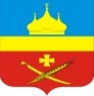 РоссияРостовская область Егорлыкский районАдминистрация Егорлыкского сельского поселенияПОСТАНОВЛЕНИЕ«   06  »      марта        20 17  г. 	    №    51     	           ст. Егорлыкская.О внесении изменений в постановление АдминистрацииЕгорлыкского сельского поселения от 14.10.2013 №305а«Обеспечение качественными жилищно-коммунальнымиуслугами  населения Егорлыкского сельского поселения».	   В связи с необходимостью уточнения программных мероприятий и корректировки объемов финансирования муниципальной программы Егорлыкского сельского поселения «Обеспечение качественными жилищно-коммунальными услугами населения Егорлыкского сельского поселения» в соответствии с решениями Собрания депутатов Егорлыкского сельского поселения от 07.02.2017 №25 «О внесении изменений в решение Собрания депутатов Егорлыкского сельского поселения от 27.12.2016 №15 «О бюджете Егорлыкского сельского поселения Егорлыкского района на 2017 год и на плановый период 2018 и 2019 годов», на основании постановлений Администрации Егорлыкского сельского поселения от 13.09.2013 №275 «Об утверждении Порядка разработки, реализации и оценки эффективности муниципальных программ Егорлыкского сельского поселения», от 13.09.2013 №277 «Об утверждении методических рекомендаций по разработке и реализации муниципальных программ Егорлыкского сельского поселения», ПОСТАНОВЛЯЮ:1.Внести изменения в приложение к постановлению Администрации Егорлыкского сельского поселения от 14.10.2013 №305а «Обеспечение качественными жилищно-коммунальными услугами населения Егорлыкского сельского поселения» изложив его в новой редакции согласно приложению к настоящему постановлению.2.Признать утратившим силу постановление Администрации Егорлыкского сельского поселения от 30.10.2014 № 45/2, от 26.01.2017 №20 «О внесении изменений в постановление Администрации Егорлыкского сельского поселения от 14.10.2013 года №305 а «Об утверждении муниципальной программы Егорлыкского сельского поселения «Обеспечение качественными жилищно-коммунальными услугами населения Егорлыкского сельского поселения».3.Постановление вступает в силу с момента подписания.4.Контроль за исполнением настоящего постановления оставляю за собой.Глава Егорлыкскогосельского поселения           ____________________  И.И. Гулай Постановление вносит:сектор  муниципального хозяйства.Приложениек постановлению Администрации Егорлыкского сельского поселенияот «06» марта  2017 года  № 51ПАСПОРТ  муниципальной программы Егорлыкского сельского поселения«Обеспечение качественными жилищно-коммунальными услугами населения Егорлыкского сельского поселения»Раздел 1. Общая характеристика 
текущего состояния жилищно-коммунальной сферыПрограмма включает в себя комплекс мероприятий, повышающих надежность функционирования коммунальных систем жизнеобеспечения, обеспечивающих комфортные и безопасные условия проживания людей.По состоянию на 1 января . удельный вес площади жилого фонда, оборудованного водопроводом, составил 93 процента; канализацией – 3 процента; центральным отоплением – 3,3 процента; ванными (душем) – 68,4 процента; газом – 80,87 процента; горячим водоснабжением – 3 процента.Конечные цели реформы – обеспечение нормативного качества жилищно-коммунальных услуг и нормативной надежности систем коммунальной инфраструктуры, повышение энергоэффективности систем коммунальной инфраструктуры и жилищного фонда, оптимизация затрат на производство коммунальных ресурсов и затрат по эксплуатации жилищного фонда – на сегодняшний день не достигнуты. Основными источниками водоснабжения Егорлыкского сельского поселения по объему поднятой воды являются подземные источники (100 процентов). Добыча воды производится путем бурения скважин и подъемом ресурса в резервуары.Износ объектов водоснабжения поселения составляет от 30,5 до 95 процентов. По состоянию на конец ., из  водопроводов нуждаются в замене (77,3 процента).Утечки и неучтенный расход воды в системах водоснабжения составляют 32,2 процента от всего объема воды, поданной в сеть. Основными причинами высоких потерь воды являются изношенность сетей и отсутствие систем противоаварийной защиты. Протяженность канализационных сетей составляет: -уличной канализационной сети – , в том числе нуждающейся в замене, -6,4 км.	Проектная мощность очистных сооружений составляет 1,5 тыс.м3/сут или 547,5 тыс. куб.м/год., фактическая пропускная способность сооружений по состоянию на конец 2012 года, составила 0,4 тыс. куб. м/сут или 146 тыс.куб.м/ год. Степень износа очистных сооружений – 40%.Протяженность тепловых сетей в двухтрубном исчислении составила
8,8 км,  в том числе нуждающейся в замене, – .Анализ современного состояния жилищно-коммунальной сферы показывает, что:вопросы жилищно-коммунального обслуживания занимают первые места в перечне проблем граждан как Егорлыкского района, так и Егорлыкского сельского поселения в частности;коммунальный сектор, несмотря на все усилия по реформированию, пока не стал инвестиционно-привлекательным сектором экономики для частного бизнеса.Без принятия срочных мер правового и институционального характера на государственном, в том числе региональном, уровне переломить эти тенденции, обеспечить решение задачи повышения качества жилищно-коммунальных услуг для населения при обеспечении доступности тарифов на эти услуги представляется невозможнымРаздел 2. Цели, задачи и показатели (индикаторы), основные ожидаемые  конечные результаты, сроки и этапы реализации муниципальной программыОсновной целью муниципальной программы является повышение качества и надежности предоставления жилищно-коммунальных услуг населению Егорлыкского сельского поселения.Для реализации поставленной цели выделяются следующие задачи:-повышение эффективности, качества и надежности поставок коммунальных ресурсов;-обеспечение населения питьевой водой, соответствующей требованиям безопасности и безвредности, установленным санитарно-эпидемиологическими правилами;Состав показателей (индикаторов) муниципальной программы определен исходя из принципа необходимости и достаточности информации для характеристики достижения целей и решения задач муниципальной программы (приложение № 1).Показатели, значения которых определяются, исходя из данных государственного (федерального, регионального) статистического наблюдения, представлены в приложении № 2 к муниципальной программе. Период реализации муниципальной программы – 2014 – 2020 годы. Этапы реализации муниципальной программы не выделяются.В результате реализации муниципальной программы к 2020 году будет сформирована комфортная среда проживания и жизнедеятельности для всех жителей Егорлыкского сельского поселения и достигнут качественно новый уровень состояния жилищно-коммунальной сферы, характеризующийся:повышением удовлетворенности населения Егорлыкского сельского поселения уровнем жилищно-коммунального обслуживания;снижением уровня потерь при производстве, транспортировке и распределении коммунальных ресурсов;привлечением средств внебюджетных источников для финансирования проектов модернизации объектов коммунальной инфраструктуры, в том числе для развития механизмов кредитования указанных проектов. Раздел 3. Обоснование выделения подпрограмм муниципальной программы, обобщенная характеристика основных мероприятийДля достижения заявленных целей и решения поставленных задач в рамках настоящей муниципальной программы предусмотрена реализация подпрограммы «Создание условий для обеспечения качественными коммунальными услугами населения Егорлыкского сельского поселения», в которой предполагается реализация следующих основных мероприятий:-капитальный ремонт объектов водопроводно-канализационного хозяйства, включая разработку проектно-сметной документации;-выделение субсидий для  возмещения предприятиям жилищно-коммунального хозяйства части платы граждан за коммунальные услуги в объеме, превышающем установленные индексы максимального роста размеры платы граждан за коммунальные услуги.Информация об основных мероприятиях муниципальной программы и мероприятиях подпрограмм отражается в приложении № 6 к муниципальной программе.Раздел 4. Информация по ресурсному обеспечениюмуниципальной программыОбщий объем финансового обеспечения реализации муниципальной программы в 2014 – 2020 годах составляет 1815,6 тыс. рублей (в текущих ценах) за счет всех источников финансирования, в том числе:за счет средств областного бюджета – 86,8 тыс. рублей;за счет средств местных бюджетов – 1728,8 тыс. рублей;Объем бюджетных ассигнований на финансовое обеспечение реализации программы утверждается решением Собрания депутатов Егорлыкского сельского поселения на очередной финансовый год и плановый период по соответствующей каждой статье расходов местного бюджета в соответствии с утвердившим муниципальную программу нормативно-правовым актом Администрации Егорлыкского сельского поселения Источниками финансирования муниципальной программы являются средства областного и местных бюджетов.Информация о расходах местного бюджета на реализацию муниципальной программы приведена в приложении № 5 к муниципальной программе.Информация о расходах областного, местных бюджетов на реализацию муниципальной программы приведена в приложении № 6 к муниципальной программе.Раздел 5. Методика оценки эффективностимуниципальной программыОценка эффективности реализации муниципальной программы будет проводиться с использованием показателей (индикаторов) выполнения муниципальной программы, мониторинг и оценка степени достижения целевых значений которых позволяют проанализировать ход выполнения программы и выработать правильное управленческое решение.Методика оценки эффективности муниципальной программы представляет собой алгоритм оценки в процессе (по годам муниципальной программы) и по итогам реализации муниципальной программы в целом как результативности программы, исходя из оценки соответствия текущих значений показателей их целевым значениям, так и экономической эффективности достижения таких результатов с учетом объема ресурсов, направленных на реализацию программы.Методика включает проведение количественных оценок эффективности по следующим направлениям:1)степень достижения целей и решения задач подпрограмм и муниципальной программы в целом;2)степень реализации основных мероприятий (достижения ожидаемых непосредственных результатов их реализации).3)степень соответствия запланированному уровню затрат и эффективности использования средств местного бюджета.Критерий «Степень достижения целей и решения задач подпрограмм и муниципальной программы в целом» базируется на анализе целевых показателей, приведенных в приложении № 1 к муниципальной программе и рассчитывается по формуле по каждому показателю:                                                             Фi Ci = ---------------------- ,                                                              Пiгде:Сi – степень достижения i-го показателя муниципальной программы (процентов);Фi – фактическое значение показателя;Пi – установленное муниципальной программой целевое значение показателя.Значение показателя Сi должно быть больше либо равно единице.Критерий «Степень реализации основных мероприятий (достижения ожидаемых непосредственных результатов их реализации)» проводится по формуле:                                                    ΣСi Р = ---------------------------- х 100 %,                                                       nгде:Р – результативность реализации муниципальной программы (процентов);n – количество показателей муниципальной программы.В целях оценки степени достижения запланированных результатов муниципальной программы устанавливаются следующие критерии:-если значение показателя результативности Р равно или больше
80 процентов, степень достижения запланированных результатов муниципальной программы оценивается как высокая;-если значение показателя результативности Р равно или больше
50 процентов, но меньше 80 процентов, степень достижения запланированных результатов муниципальной программы оценивается как удовлетворительная;-если значение показателя результативности Р меньше 50 процентов, степень достижения запланированных результатов муниципальной программы оценивается как неудовлетворительная.Критерий «Степень соответствия запланированному уровню затрат на реализацию муниципальной программы и эффективности использования средств местного бюджета» производится по следующей формуле:                                                     ФРi П = ----------------------------------- х 100%,                                                      ЗРiгде:П – полнота использования бюджетных средств;ФР – фактические расходы местного бюджета на реализацию муниципальной программы в соответствующем периоде;ЗР – запланированные местным бюджетом расходы на реализацию муниципальной программы в соответствующем периоде.В целях оценки степени соответствия фактических затрат местного бюджета на реализацию муниципальной программы запланированному уровню, полученное значение показателя полноты использования бюджетных средств сравнивается со значением показателя результативности:-если значение показателя результативности Р и значение показателя полноты использования бюджетных средств П равны или больше 80 процентов, то степень соответствия фактических затрат областного бюджета на реализацию муниципальной программы запланированному уровню оценивается как удовлетворительная;-если значения показателя результативности Р меньше 80 процентов,
а значение показателя полноты использования бюджетных средств П меньше
100 процентов, то степень соответствия фактических затрат местного бюджета на реализацию муниципальной программы запланированному уровню оценивается как неудовлетворительная.Расчет эффективности использования средств местного бюджета на реализацию муниципальной программы производится по следующей формуле:                                                            П Э = ----------------------------------- ,                                                             Ргде:Э – эффективность использования средств местного бюджета;П – показатель полноты использования бюджетных средств;Р – показатель результативности реализации муниципальной программы.В целях оценки эффективности использования средств местного бюджета при реализации муниципальной программы устанавливаются следующие критерии:-если значение показателя эффективность использования средств местного бюджета Э равно 1, то такая эффективность оценивается как соответствующая запланированной;-если значение показателя эффективность использования средств местного бюджета Э меньше 1, то такая эффективность оценивается как высокая;-если значение показателя эффективность использования средств местного бюджета Э больше 1, то такая эффективность оценивается как низкая.Проведение оценки эффективности муниципальной программы в течение срока ее реализации производится не реже, чем один раз в год.Раздел 6. Порядок взаимодействия ответственныхисполнителей и участников муниципальной программы Ответственный исполнитель муниципальной программы:-обеспечивает разработку муниципальной программы, ее согласование с соисполнителями и внесение в установленном порядке проекта постановления Администрации Егорлыкского сельского поселения об утверждении муниципальной программы в Администрацию Егорлыкского сельского поселения;-формирует в соответствии с методическими рекомендациями структуру муниципальной программы, а также перечень соисполнителей и участников муниципальной программы;-организует реализацию муниципальной программы, вносит предложения Главе Егорлыкского сельского поселения об изменениях в муниципальную программу и несет ответственность за достижение целевых индикаторов и показателей муниципальной программы, а также конечных результатов ее реализации;-подготавливает отчеты об исполнении плана реализации (с учетом информации, представленной участниками муниципальной программы);-подготавливает отчет о реализации муниципальной программы по итогам года.Раздел 7. Подпрограмма«Создание условий для обеспечения качественными коммунальными услугами населения Егорлыкского сельского поселения» Раздел 7.1. ПАСПОРТ ПОДПРОГРАММЫ«Создание условий для обеспечения качественными коммунальными услугами населения Егорлыкского сельского поселения»Раздел 7.2. Общая характеристика текущего состояния коммунальной сферы.К основным проблемам в состоянии водоснабжения и водоотведения населения можно отнести:-дефицит в доброкачественной воде, обусловленный недостаточной мощностью водопроводов, нерациональным ее использованием в летний период года на полив приусадебных участков, значительными потерями воды в изношенных системах транспортировки;-отсутствие зон санитарной охраны источников водоснабжения;-недостаточность финансовых средств для модернизации систем водоснабжения и водоотведения;-ухудшение качества воды поверхностных и подземных водных объектов,
          В настоящее время деятельность коммунального комплекса Егорлыкского сельского поселения характеризуется неравномерным развитием систем коммунальной инфраструктуры сельских поселений, высоким уровнем износа, низким качеством предоставления коммунальных услуг, неэффективным использованием природных ресурсов. Данная ситуация в коммунальном хозяйстве порождена неудовлетворительным финансовым положением организаций, осуществляющих деятельность в указанной сфере, высокими затратами и отсутствием экономических стимулов для снижения издержек, неэффективной системой управления, неразвитостью конкурентной среды.Одной из причин высокой степени износа основных фондов коммунальной инфраструктуры является недоступность долгосрочных инвестиционных ресурсов для организаций коммунального комплекса. Как следствие, у этих организаций нет возможности осуществить проекты по реконструкции и модернизации объектов коммунальной инфраструктуры без значительного повышения тарифов.Действующий в большинстве случаев затратный метод формирования тарифов на коммунальные услуги с использованием нормативной рентабельности не стимулирует организации коммунального комплекса к снижению собственных издержек.Планово-предупредительный ремонт сетей и оборудования систем уступил место аварийно-восстановительным работам.Следствием высокого износа и технологической отсталости объектов коммунальной инфраструктуры является низкое качество предоставления коммунальных услуг, не соответствующее запросам потребителей.Для повышения качества коммунальных услуг, снижения износа основных фондов необходимо обеспечить масштабную реализацию инвестиционных проектов модернизации объектов коммунального комплекса при обеспечении доступности коммунальных ресурсов для потребителей. Привлечение инвестиционных и заемных средств на длительный период могло бы позволить организациям коммунального комплекса снизить издержки предоставления коммунальных услуг, обеспечить возвратность кредитов и окупаемость инвестиций без значительного повышения тарифов.Поэтому основная система мер в рамках муниципальной программы направлена на формирование инвестиционной привлекательности коммунального сектора экономики Егорлыкского сельского поселения.Обеспечение населения чистой питьевой водой является важнейшим направлением социально-экономического развития Егорлыкского района и Егорлыкского сельского поселения.Согласно Концепции долгосрочного социально-экономического развития Российской Федерации на период до 2020 года, утвержденной распоряжением Правительства Российской Федерации от 17.11.2008 № 1662-р, к приоритетным направлениям развития водохозяйственного комплекса в долгосрочной перспективе относятся: совершенствование технологии подготовки питьевой воды и очистки сточных вод, реконструкция, модернизация и новое строительство водопроводных и канализационных сооружений.Для организации бесперебойной работы объектов коммунальной инфраструктуры  (объектов жизнеобеспечения) необходимо обеспечить организации, предоставляющие коммунальные услуги в пределах Егорлыкского сельского поселения, резервными источниками электроснабжения, необходимой коммунальной техникой.Сектор водоснабжения и водоотведения является наиболее капиталоемким из всех секторов коммунального хозяйства. Многие инвестиционные проекты имеют срок окупаемости в 10 и более лет, что делает их непривлекательными для частных инвесторов. Возможности органов местного самоуправления по привлечению инвестиций ограничены. Организации коммунального комплекса также не в состоянии реализовывать затратные проекты в секторе водоснабжения и водоотведения. Раздел 7.3. Цели, задачи и показатели (индикаторы), основные ожидаемые конечные результаты, сроки и этапы реализации подпрограммы.Основной целью подпрограммы является повышение качества и надежности предоставления коммунальных услуг населению Егорлыкского сельского поселения.Для реализации поставленной цели выделяются следующие задачи:-повышение эффективности, качества и надежности поставок коммунальных ресурсов;-обеспечение населения питьевой водой, соответствующей требованиям безопасности и безвредности, установленным санитарно-эпидемиологическими правилами;-утверждение органами местного самоуправления программ комплексного развития систем коммунальной инфраструктуры и входящих в их состав схем водоснабжения и водоотведения и теплоснабжения;-переход организаций коммунального комплекса на долгосрочное тарифное регулирование;-снижение издержек при производстве и поставке коммунальных ресурсов за счет повышения энергоэффективности, внедрения современных форм управления и, как следствие, снижение себестоимости коммунальных услуг.В части модернизации и повышения энергоэффективности объектов коммунального хозяйства будут реализованы меры по обеспечению благоприятных условий для привлечения частных инвестиций в сферу жилищно-коммунального хозяйства. В результате будут созданы благоприятные условия для реализации инвестиционных проектов на основе государственно-частного партнерства, что позволит осуществить масштабную модернизацию систем коммунальной инфраструктуры с использованием энергоэффективных и экологически чистых технологий, повысить надежность и эффективность производства и поставки коммунальных ресурсов.Состав показателей (индикаторов) подпрограммы определен, исходя из принципа необходимости и достаточности информации для характеристики достижения целей и решения задач подпрограммы (приложение № 1).К показателям (индикаторам) подпрограммы относятся следующие:Целевой показатель (индикатор) 1.«Доля населения, обеспеченного питьевой водой, в общей численности населения сельского поселения».Целевой показатель (индикатор) 2. «Доля водопроводных сетей, нуждающихся в замене».Целевой показатель (индикатор) 3.«Доля сточных вод, очищенных до нормативных значений, в общем объеме сточных вод, пропущенных через очистные сооружения».Целевой показатель (индикатор) 4.«Доля потерь тепловой энергии в суммарном объеме отпуска тепловой энергии».Целевой показатель (индикатор) 5.«Уровень газификации населения  Егорлыкского сельского поселения».Целевой показатель (индикатор) 6. «Соответствие совокупного размера платежа граждан за коммунальные услуги установленным индексам максимального роста размеры платы граждан за коммунальные услуги».Показатели, значения которых определяются, исходя из данных государственного (федерального, регионального) статистического наблюдения, представлены в приложении № 2 к муниципальной программе. Показатели, значения которых определяются согласно методике расчета, представлены в приложении № 3 к муниципальной программеПериод реализации муниципальной программы – 2014 – 2020 годы. Этапы реализации муниципальной программы не выделяются.В результате реализации подпрограммы к 2020 году будет сформирована комфортная среда проживания и жизнедеятельности для всех жителей Егорлыкского сельского поселения и достигнут качественно новый уровень состояния жилищно-коммунальной сферы, характеризующийся:-повышением удовлетворенности населения Егорлыкского сельского поселения уровнем жилищно-коммунального обслуживания;-снижением уровня потерь при производстве, транспортировке и распределении коммунальных ресурсов;Раздел 7.4. Характеристика основных мероприятий подпрограммы.Подпрограмма включает следующие основные мероприятия:Основное мероприятие 1 Строительство, реконструкция и капитальный ремонт объектов водопроводно-канализационного хозяйства, включая разработку проектно-сметной документации.Основное мероприятие 2 Строительство, реконструкция и капитальный ремонт объектов теплоэнергетики, включая разработку проектно-сметной документации.Основное мероприятие 3. Выделение субсидий для  возмещения предприятиям жилищно-коммунального хозяйства части платы граждан за коммунальные услуги в объеме, превышающем установленные индексы максимального роста размеры платы граждан за коммунальные услуги.Данное мероприятие включает предоставление субсидий областного бюджета бюджетам Егорлыкского сельского поселения на  софинансирование расходных обязательств, возникающих при выполнении полномочий органов местного самоуправления по вопросам местного значения для  возмещения предприятиям жилищно-коммунального хозяйства части платы граждан за коммунальные услуги в объеме, превышающем установленные индексы максимального роста размеры платы граждан за коммунальные услуги.	Перечень основных мероприятий подпрограммы муниципальной программы приведен в приложении № 4 к муниципальной программе.Раздел 7.5. Информация по ресурсному обеспечению подпрограммы.Источниками финансирования подпрограммы являются средства областного и местных бюджетов.Общий объем финансового обеспечения реализации подпрограммы в 2014 – 2020 годах составляет 1615,6 тыс. рублей (в текущих ценах) за счет всех источников финансирования, в том числе:за счет средств областного бюджета – 186,8тыс. рублей;за счет средств местных бюджетов – 1528,8 тыс. рублей;Объем финансирования подпрограммы подлежит ежегодному уточнению.Объем ежегодных расходов, связанных с финансовым обеспечением подпрограммы за счет областного бюджета, устанавливается законом Ростовской области об областном бюджете на очередной финансовый год.Средства местных бюджетов, объемы финансирования и направления мероприятий муниципальной программы выделяются в рамках муниципальной программы.Средства местных бюджетов, предусмотренные на софинансирование расходов по объектам и направлениям за счет субсидий областного бюджета, отражаются в объеме не ниже установленного Правительством Ростовской области уровня софинансирования.Объем средств на реализацию муниципальной программы определен в соответствии с проектной документацией и с учетом сметной стоимости аналогичных проектов.Информация о расходах бюджета муниципального сельского поселения на реализацию муниципальной программы приведена в приложении № 5 к муниципальной программе.Информация о расходах областного, местных бюджетов на реализацию муниципальной программы приведена в приложении № 6 к муниципальной программе.Раздел 8. Подпрограмма.«Обеспечение реализации муниципальной программы» «Обеспечение качественными жилищно-коммунальными услугами населения Егорлыкского сельского поселения»8.1. ПАСПОРТ ПОДПРОГРАММЫ«Обеспечение реализации муниципальной программы» «Обеспечение качественными жилищно-коммунальными услугами населения Егорлыкского сельского поселения»8.2. Характеристика сферы реализации подпрограммыРеализация подпрограммы 2 направлена на обеспечение реализации муниципальной программы Егорлыкского сельского поселения «Обеспечение качественными жилищно-коммунальными услугами населения Егорлыкского сельского поселения».Сферой реализации подпрограммы является обеспечение деятельности Администрации Егорлыкского сельского поселения, направленной на стимулирование и развитие жилищного хозяйства и коммунальной инфраструктуры.Отсутствие или недостаточное финансирование указанных мероприятий может стать причиной неэффективной деятельности Администрации Егорлыкского сельского поселения и расходования бюджетных средств.8.3. Цели, задачи и показатели (индикаторы), основные 
ожидаемые конечные результаты, сроки и этапы реализации подпрограммыС учетом приоритетов в рассматриваемой сфере сформулирована цель реализации подпрограммы 2 – формирование информационного пространства для предоставления гражданам информации, в том числе с использованием государственной информационной  системы жилищно-коммунального хозяйства, информационной базы ЖКХ, о муниципальных программах в жилищной сфере и в сфере коммунальных услуг, о нормативных правовых актах органов местного самоуправления, регулирующих отношения в данных сферах, о состоянии расположенных на территориях муниципальных образований объектов коммунальной и инженерной инфраструктур, о лицах, осуществляющих эксплуатацию указанных объектов, о производственных программах и об инвестиционных программах организаций, поставляющих ресурсы, необходимые для предоставления коммунальных услуг, о соблюдении установленных параметров качества товаров и услуг таких организаций, о состоянии расчетов исполнителей коммунальных услуг (лиц, осуществляющих предоставление коммунальных услуг) с лицами, осуществляющими производство и реализацию ресурсов, необходимых для предоставления коммунальных услуг, а также с лицами, осуществляющими водоотведение, о состоянии расчетов потребителей с исполнителями коммунальных услуг.Залогом успешного достижения цели подпрограммы является решение задачи в рамках обеспечения деятельности Администрации Егорлыкского сельского поселения, осуществляющего заполнение информационных баз для осуществления мониторинга использования жилищного фонда и обеспечения его сохранности, управления в сфере ЖКХ, – стимулирования и развитие жилищного хозяйства, развития коммунальной инфраструктуры.Основным целевым показателем (индикатором) подпрограммы 2 является уровень информационного развития в сфере жилищно-коммунального хозяйства.Срок реализации подпрограммы – 2017 – 2020 годы, без выделения этапов.Реализация подпрограммы позволит создать условия для достижения целей муниципальной программы в целом и входящих в ее состав подпрограмм.8.4. Характеристика основных мероприятий подпрограммыВ рамках подпрограммы 2 реализуется основное мероприятие 2.1 «Прочая закупка товаров, работ и услуг для обеспечения деятельности Администрации Егорлыкского сельского поселения».Данное мероприятие содержит расходы на финансовое обеспечение деятельностиАдминистрации Егорлыкского сельского поселения и носит вспомогательный характер. 8.5. Информация по ресурсному обеспечению подпрограммы Финансирование основного мероприятия 2.1 «Прочая закупка товаров, работ и услуг для обеспечения деятельности Администрации Егорлыкского сельского поселения» предусмотрено за счет средств местного бюджета.Объем финансового обеспечения подпрограммы  в 2017 – 2020 годах составит 200,00 тыс. рублей, в том числе:в 2017 году – 50,00 тыс. рублей;в 2018 году – 50,00 тыс. рублей;в 2019 году – 50,00 тыс. рублей;в 2020 году – 50,00 тыс. рублей.Объем финансирования подпрограммы подлежит ежегодному уточнению.Объем ежегодных расходов, связанных с финансовым обеспечением подпрограммы за счет областного бюджета, устанавливается законом Ростовской области об областном бюджете на очередной финансовый год.Приложение № 1к муниципальной программе Егорлыкского сельского поселения «Обеспечение качественными жилищно-коммунальными услугами населения Егорлыкского сельского поселения»СВЕДЕНИЯо показателях (индикаторах) по муниципальным образованиям Егорлыкского сельского поселенияПриложение № 2к муниципальной программе Егорлыкского сельского поселения «Обеспечение качественными жилищно-коммунальными услугами населения Егорлыкского сельского поселения»СВЕДЕНИЯо показателях, включенных в федеральный (региональный) план статистических работПриложение № 3к муниципальной программе Егорлыкского сельского поселения на «Обеспечение качественными жилищно-коммунальными услугами населения Егорлыкского сельского поселения»СВЕДЕНИЯо методике расчета показателя (индикатора) муниципальной программыПриложение № 4к муниципальной программе Егорлыкского сельского поселения «Обеспечение качественными жилищно-коммунальными услугами населения Егорлыкского сельского поселения»ПЕРЕЧЕНЬподпрограмм, основных мероприятий муниципальной программы Егорлыкского сельского поселения
«Обеспечение качественными жилищно-коммунальными услугами населения Егорлыкского сельского поселения»Приложение № 5к муниципальной программе Егорлыкского р сельского поселения айона «Обеспечение качественными жилищно-коммунальными услугами населения Егорлыкского сельского поселения»РАСХОДЫ местного бюджета на реализацию муниципальной программы Егорлыкского сельского поселения
«Обеспечение качественными жилищно-коммунальными услугами населения Егорлыкского сельского поселения»Приложение № 6к муниципальной программе Егорлыкского сельского поселения «Обеспечение качественными жилищно-коммунальными услугами населения Егорлыкского сельского поселения»РАСХОДЫ областного и местного бюджетов на реализацию муниципальной программы Егорлыкского сельского поселения
«Обеспечение качественными жилищно-коммунальными услугами населения Егорлыкского сельского поселения»Глава Егорлыкскогосельского  поселения  __________________И.И. ГулайНаименование муниципальной программы  «Обеспечение качественными жилищно-коммунальными услугами населения Егорлыкского сельского поселения» (далее  - Программа)Ответственный исполнитель муниципальной программыАдминистрация Егорлыкского сельского поселенияСоисполнители муниципальной программыотсутствуютУчастники муниципальной программыАдминистрация Егорлыкского сельского поселенияПодпрограммы муниципальной программыСоздание условий для обеспечения качественными коммунальными услугами населения Егорлыкского сельского поселения; Обеспечение реализации муниципальной программы «Обеспечение качественными жилищно-коммунальными услугами населения Егорлыкского сельского поселения»Программно-целевые инструменты муниципальной программыОтсутствуютЦель муниципальной программыповышение качества и надежности предоставления жилищно-коммунальных услуг населению Егорлыкского сельского поселения.Задачи муниципальной программы - модернизация объектов коммунальной инфраструктуры;- повышение качества предоставляемых коммунальных услуг;          - повышение качества водоснабжения, водоотведения и очистки сточных вод в результате модернизации систем водоснабжения;- увеличение мощности сетей и сооружений в результате реконструкции, строительства, капитального ремонта;обеспечение населения питьевой водой, соответствующей требованиям безопасности и безвредности, установленным санитарно-эпидемиологическими правилами.Целевые индикаторы и показатели муниципальной программыуровень износа коммунальной инфраструктурыЭтапы и срокиреализации муниципальной программысроки реализации: 2014 – 2020 годыЭтапы реализации муниципальной программы не выделяютсяРесурсное обеспечение муниципальной программыОбщий объем финансирования муниципальной программы на 2014-2020 годы составит:за счет всех источников финансирования – *1815,6 тыс. рублейв том числе:Областной бюджет:Всего, тыс. рублей – * 86,8 тыс. рублей.в 2014 год -   * 67,5 тыс. рублей;в 2015 год –  * 19,3 тыс. рублей;в 2016 год -   * 0,0 тыс. рублей;в 2017 году – * 0,0 тыс. рублей;в 2018 году – * 0,0  тыс. рублей;в 2019 году – * 0,0 тыс. рублей;в 2020 году – * 0,0 тыс. рублей;Местный бюджет:Всего тыс. рублей – * 1728,8 тыс. рублей. в 2014 год – *  851,6 тыс. рублей;в 2015 год –  * 512,8 тыс. рублей;в 2016 год –  * 74,4 тыс. рублей;в 2017 году – * 80,0 тыс. рублей;в 2018 году – * 80,0  тыс. рублей;в 2019 году – * 80,0 тыс. рублей;в 2020 году –*50,0 тыс. рублей;* Объемы средств бюджета поселения и средств областного бюджета для финансирования программы являются прогнозными и подлежат ежегодной  (ежеквартальной) корректировке в соответствии с решением Собрания депутатов Егорлыкского сельского поселения о бюджете поселения на соответствующий год. Собрания депутатов Егорлыкского сельского поселения о бюджете поселения на соответствующий год.Ожидаемые  результаты реализации муниципальной программы повышение удовлетворенности населения Егорлыкского сельского поселения уровнем жилищно-коммунального обслуживания;снижение уровня потерь при производстве, транспортировке и распределении коммунальных ресурсов;-создание благоприятных условий для привлечения средств из областного и районного бюджетов для финансирования проектов модернизации объектов коммунальной инфраструктуры.Наименование подпрограммы –подпрограмма «Создание условий для обеспечения качественными коммунальными услугами населения Егорлыкского сельского поселения» (далее – подпрограмма)Ответственный исполнитель подпрограммы –Администрация Егорлыкского сельского поселенияУчастники подпрограммы–отсутствуютПрограммно-целевые инструменты подпрограммы–отсутствуютЦельподпрограммы–повышение качества и надежности предоставления коммунальных услуг населению Егорлыкского сельского поселенияЗадачиподпрограммы–повышение качества водоснабжения, водоотведения и очистки сточных водЦелевые индикаторы и показатели подпрограммы–доля населения, обеспеченного питьевой водой, отвечающей требованиям безопасности, в общей численности населения области;доля водопроводных сетей, нуждающихся в замене;доля сточных вод, очищенных до нормативных значений, в общем объеме сточных вод, пропущенных через очистные сооружения;доля потерь тепловой энергии в суммарном объеме отпуска тепловой энергии;уровень газификации Егорлыкского сельского поселенияЭтапы и срокиреализации подпрограммы–сроки реализации: 2014 – 2020 годыЭтапы реализации муниципальной программы не выделяютсяРесурсное обеспечение подпрограммы–Общий объем финансирования подпрограммы на 2014-2020 годы составит:за счет всех источников финансирования – *1615,6 тыс. рублейв том числе:Областной бюджет:Всего, тыс. рублей – * 86,8 тыс. рублей.в 2014 год -   * 67,5 тыс. рублей;в 2015 год –  * 19,3 тыс. рублей;в 2016 год -   * 0,0 тыс. рублей;в 2017 году – * 0,0 тыс. рублей;в 2018 году – * 0,0  тыс. рублей;в 2019 году – * 0,0 тыс. рублей;в 2020 году – * 0,0 тыс. рублей;Местный бюджет:Всего тыс. рублей – * 1528,8 тыс. рублей. в 2014 год – *  851,6 тыс. рублей;в 2015 год –  * 512,8 тыс. рублей;в 2016 год –  * 74,4 тыс. рублей;в 2017 году – * 30,0 тыс. рублей;в 2018 году – * 30,0  тыс. рублей;в 2019 году – * 30,0 тыс. рублей;в 2020 году –* 0,0 тыс. рублей; * Объемы средств бюджета поселения и средств областного бюджета для финансирования подпрограммы являются прогнозными и подлежат ежегодной  (ежеквартальной) корректировке в соответствии с решением Собрания депутатов Егорлыкского сельского поселения о бюджете поселения на соответствующий год.Ожидаемые результаты реализации подпрограммы–повышение удовлетворенности населения Егорлыкского сельского поселения уровнем коммунального обслуживания;снижение уровня потерь при производстве, транспортировке и распределении коммунальных ресурсов;«Наименование подпрограммы–«Обеспечение реализации муниципальной программы» «Обеспечение качественными жилищно-коммунальными услугами населения Егорлыкского сельского поселения» (далее – подпрограмма 2)Ответственный исполнитель подпрограммы–Администрация Егорлыкского сельского поселенияУчастники подпрограммы–отсутствуютПрограммно-целевые инструменты подпрограммы–отсутствуютЦель подпрограммы–формирование информационного пространства для предоставления гражданам информации, в том числе с использованием государственной информационной  системы жилищно-коммунального хозяйства, информационной базы ЖКХ, о муниципальных программах в жилищной сфере и в сфере коммунальных услуг, о нормативных правовых актах органов местного самоуправления, регулирующих отношения в данных сферах, о состоянии расположенных на территориях муниципальных образований объектов коммунальной и инженерной инфраструктур, о лицах, осуществляющих эксплуатацию указанных объектов, о производственных программах и об инвестиционных программах организаций, поставляющих ресурсы, необходимые для предоставления коммунальных услуг, о соблюдении установленных параметров качества товаров и услуг таких организаций, о состоянии расчетов исполнителей коммунальных услуг (лиц, осуществляющих предоставление коммунальных услуг) с лицами, осуществляющими производство и реализацию ресурсов, необходимых для предоставления коммунальных услуг, а также с лицами, осуществляющими водоотведение, о состоянии расчетов потребителей с исполнителями коммунальных услуг;Задачи подпрограммы-стимулирование и развитие жилищно-коммунального хозяйства;содействие информационному развитию в сфере жилищно-коммунального хозяйства;Целевые индикаторы и показатели подпрограммы–уровень информационного развития в сфере жилищно-коммунального хозяйства;Этапы и сроки реализации подпрограммы–сроки реализации: 2017 – 2020 годы; этапы реализации подпрограммы не выделяютсяРесурсное обеспечение подпрограммы–общий объем финансирования подпрограммы 2 
в 2017 – 2020 годах составляет 200,00  тыс. рублей за счет средств областного бюджета, в том числе:в 2017 году – *50,00 тыс. рублей;в 2018 году – *50,00 тыс. рублей;в 2019 году – *50,00 тыс. рублей;в 2020 году – *50,00 тыс. рублей;* Объемы средств бюджета поселения и средств областного бюджета для финансирования подпрограммы являются прогнозными и подлежат ежегодной  (ежеквартальной) корректировке в соответствии с решением Собрания депутатов Егорлыкского сельского поселения о бюджете поселения на соответствующий год.Ожидаемые результаты реализации подпрограммы–создание условий для достижения целей муниципальной программы в целом и входящих в ее состав подпрограмм№ п/пМуниципальное образование, показатель (индикатор) (наименование)Единица измерения2012 год2013 год2014 год2015 год2016 год2017 год2018 год2019 год2020 год123456789101112Муниципальная программа Егорлыкского сельского поселения «Обеспечениекачественными жилищно-коммунальными услугами населения Егорлыкского сельского поселения»Муниципальная программа Егорлыкского сельского поселения «Обеспечениекачественными жилищно-коммунальными услугами населения Егорлыкского сельского поселения»Муниципальная программа Егорлыкского сельского поселения «Обеспечениекачественными жилищно-коммунальными услугами населения Егорлыкского сельского поселения»Муниципальная программа Егорлыкского сельского поселения «Обеспечениекачественными жилищно-коммунальными услугами населения Егорлыкского сельского поселения»Муниципальная программа Егорлыкского сельского поселения «Обеспечениекачественными жилищно-коммунальными услугами населения Егорлыкского сельского поселения»Муниципальная программа Егорлыкского сельского поселения «Обеспечениекачественными жилищно-коммунальными услугами населения Егорлыкского сельского поселения»Муниципальная программа Егорлыкского сельского поселения «Обеспечениекачественными жилищно-коммунальными услугами населения Егорлыкского сельского поселения»Муниципальная программа Егорлыкского сельского поселения «Обеспечениекачественными жилищно-коммунальными услугами населения Егорлыкского сельского поселения»Муниципальная программа Егорлыкского сельского поселения «Обеспечениекачественными жилищно-коммунальными услугами населения Егорлыкского сельского поселения»Муниципальная программа Егорлыкского сельского поселения «Обеспечениекачественными жилищно-коммунальными услугами населения Егорлыкского сельского поселения»Муниципальная программа Егорлыкского сельского поселения «Обеспечениекачественными жилищно-коммунальными услугами населения Егорлыкского сельского поселения»Муниципальная программа Егорлыкского сельского поселения «Обеспечениекачественными жилищно-коммунальными услугами населения Егорлыкского сельского поселения»1.Уровень износа коммунальной инфраструктурыпроцентов44,744,644,744,844,944,844,744,644,0Подпрограмма 1 «Создание условий для обеспечения качественными коммунальными услугами населения Егорлыкского сельского поселения»Подпрограмма 1 «Создание условий для обеспечения качественными коммунальными услугами населения Егорлыкского сельского поселения»Подпрограмма 1 «Создание условий для обеспечения качественными коммунальными услугами населения Егорлыкского сельского поселения»Подпрограмма 1 «Создание условий для обеспечения качественными коммунальными услугами населения Егорлыкского сельского поселения»Подпрограмма 1 «Создание условий для обеспечения качественными коммунальными услугами населения Егорлыкского сельского поселения»Подпрограмма 1 «Создание условий для обеспечения качественными коммунальными услугами населения Егорлыкского сельского поселения»Подпрограмма 1 «Создание условий для обеспечения качественными коммунальными услугами населения Егорлыкского сельского поселения»Подпрограмма 1 «Создание условий для обеспечения качественными коммунальными услугами населения Егорлыкского сельского поселения»Подпрограмма 1 «Создание условий для обеспечения качественными коммунальными услугами населения Егорлыкского сельского поселения»Подпрограмма 1 «Создание условий для обеспечения качественными коммунальными услугами населения Егорлыкского сельского поселения»Подпрограмма 1 «Создание условий для обеспечения качественными коммунальными услугами населения Егорлыкского сельского поселения»Подпрограмма 1 «Создание условий для обеспечения качественными коммунальными услугами населения Егорлыкского сельского поселения»1.1Доля населения, обеспеченного питьевой водой, отвечающей требованиям безопасности, в общей численности населения поселенияпроцентов94,094,194,093,993,893,994,094,194,21.2Доля водопроводных сетей,  нуждающихся в заменепроцентов77,377,377,377,377,377,377,377,377,31.3Доля сточных вод, очищенных до нормативных значений, в общем объеме сточных вод, пропущенных через очистные сооруженияпроцентов1001001001001001001001001001.4Доля потерь тепловой энергии в суммарном объеме отпуска тепловой энергиипроцентов21,118,718,315,315,315,315,315,315,31.5Уровень газификации населения Егорлыкского сельского поселенияпроцентов98,898,898,898,898,898,898,898,898,81.6Соответствие совокупного размера платежа граждан за коммунальные услуги установленным индексам максимального роста размеры платы граждан за коммунальные услугипроцентов1001001001001001001001001001.7Количество многоквартирных домов, в которых планируется провести капитальный ремонтединиц000011131Подпрограмма 2 «Обеспечение реализации муниципальной программы» «Обеспечение качественными жилищно-коммунальными услугами населения Егорлыкского сельского поселения»Подпрограмма 2 «Обеспечение реализации муниципальной программы» «Обеспечение качественными жилищно-коммунальными услугами населения Егорлыкского сельского поселения»Подпрограмма 2 «Обеспечение реализации муниципальной программы» «Обеспечение качественными жилищно-коммунальными услугами населения Егорлыкского сельского поселения»Подпрограмма 2 «Обеспечение реализации муниципальной программы» «Обеспечение качественными жилищно-коммунальными услугами населения Егорлыкского сельского поселения»Подпрограмма 2 «Обеспечение реализации муниципальной программы» «Обеспечение качественными жилищно-коммунальными услугами населения Егорлыкского сельского поселения»Подпрограмма 2 «Обеспечение реализации муниципальной программы» «Обеспечение качественными жилищно-коммунальными услугами населения Егорлыкского сельского поселения»Подпрограмма 2 «Обеспечение реализации муниципальной программы» «Обеспечение качественными жилищно-коммунальными услугами населения Егорлыкского сельского поселения»Подпрограмма 2 «Обеспечение реализации муниципальной программы» «Обеспечение качественными жилищно-коммунальными услугами населения Егорлыкского сельского поселения»Подпрограмма 2 «Обеспечение реализации муниципальной программы» «Обеспечение качественными жилищно-коммунальными услугами населения Егорлыкского сельского поселения»Подпрограмма 2 «Обеспечение реализации муниципальной программы» «Обеспечение качественными жилищно-коммунальными услугами населения Егорлыкского сельского поселения»Подпрограмма 2 «Обеспечение реализации муниципальной программы» «Обеспечение качественными жилищно-коммунальными услугами населения Егорлыкского сельского поселения»Подпрограмма 2 «Обеспечение реализации муниципальной программы» «Обеспечение качественными жилищно-коммунальными услугами населения Егорлыкского сельского поселения»2.1Уровень информационного развития в сфере жилищно-коммунального хозяйствапроцентов305080100№п/пНаименование показателяПункт федерального (регионального) плана статистических работНаименование формы статистического наблюдения и реквизиты акта, в соответствии с которым утверждена формаСубъект официального статистического учета123451.Уровень износа коммунальной инфраструктуры процентовгодовая форма федерального статистического наблюдения органы местного самоуправления Ростовской области2.Доля населения, обеспеченного питьевой водой, в общей численности населения областипроцентовгодовая форма федерального статистического наблюдения  № 1-жилфонд «Сведения о жилищном фонде»органы местного самоуправления Егорлыкского района3.Доля водопроводных сетей, нуждающихся в заменепроцентовгодовая форма статистического наблюдения № 1-МО «Сведения об объектах инфра-структуры муниципального образования»органы местного самоуправления Егорлыкского района4.Доля сточных вод, очищенных до нормативных значений, в общем объеме сточных вод, пропущенных через очистные сооруженияпроцентовгодовая форма федерального статистичес-кого наблюдения № 1-канализация «Сведения о работе канализации (отдельной канализационной сети)»органы местного самоуправления Егорлыкского района5.Уровень газификации населения  Егорлыкского районаБюллетень 2 п. 77№ 1-КХ «Сведения о благоустройстве городских населенных пунктов», Приказ Федеральной службы муниципальной статистики от 03.08.2011 № 343 «Об утверждении статистического инструментария для организации федерального статистического наблюдения за строительством, инвестициями в нефинансовые активы и жилищно-коммунальным хозяйством»органы местного самоуправления Егорлыкского сельского поселения№ п/пНаименование показателяЕдиница измеренияМетодика расчета показателя (формула) и методологические пояснения к показателюБазовые показатели (используемые в формуле)123451.Соответствие совокупного размера платежа граждан за коммунальные услуги установленным индексам максимального роста размеры платы граждан за коммунальные услугипроцентовС = Иi / Иmax*100%С – совокупный платеж граждан за коммунальные услуги;Иi – индекс роста платы граждан за коммунальные услуги по i-му муниципальному образованиюИmax – максималь-ный индекс роста платы граждан за коммунальные услуги2.Уровень износа коммунальной инфраструктуры процентовУи = (Сп-Со)/Сп х 100Уи – уровень износа коммунальной инфраструктуры в отчетном периоде;Сп–стоимость основных фондов коммунальной инфраструктуры по полной учетной стоимости (перво-начальная);Со – остаточная стоимость комму-нальной инфраст-руктуры на конец года3.Уровень газификации населения  Егорлыкского сельского поселенияпроцентовУг = Σгд/Σд х 100Уг – уровень газиф-икации населения  в отчетном периоде;Σгд – общее коли-чество газифициро-ванных домов;Σд – общее количество домов 4.Количество многоквартирных домов, в которых планируется провести капитальный ремонтединицКд = Vф/Сср, где показатель определяется как отношение планируемого объема финансирования к средней стоимости капитального ремонта одного квадратного метра общей площади многоквартирного дома, сложившейся по факту реализации областной программы развития жилищного хозяйства за предыдущий годКд – количество многоквартирных домов;Vф – планируемый объем финансиро-вания;Сср. – средняя стои-мость капитального ремонта
1кв.м общей пло-щади 5.Уровень информационного развития в сфере жилищно-коммунального хозяйствапроцентовОпв = Σпвн/Σн х 100 %Опв – доля информи-рованного населения;Σпвн – общая числен-ность информиро-ванного населения;Σн – общая числен-ность населения Егорлыкского сельского поселения№ п/пНомер и наименованиеосновного мероприятия муниципальной программыСоисполнитель, участник, ответственный за исполнение основного мероприятия муниципальной программыСрокСрокОжидаемый  непосредственный результат  (краткое описание)Последствия нереализации основного  мероприятия муниципальной программыСвязь с показателями муниципальной программы (подпрограммы)№ п/пНомер и наименованиеосновного мероприятия муниципальной программыСоисполнитель, участник, ответственный за исполнение основного мероприятия муниципальной программыначала реализацииокончания реализацииОжидаемый  непосредственный результат  (краткое описание)Последствия нереализации основного  мероприятия муниципальной программыСвязь с показателями муниципальной программы (подпрограммы)12345678Подпрограмма 1 «Создание условий для обеспечения качественными коммунальными услугами населения Егорлыкского сельского поселения»Подпрограмма 1 «Создание условий для обеспечения качественными коммунальными услугами населения Егорлыкского сельского поселения»Подпрограмма 1 «Создание условий для обеспечения качественными коммунальными услугами населения Егорлыкского сельского поселения»Подпрограмма 1 «Создание условий для обеспечения качественными коммунальными услугами населения Егорлыкского сельского поселения»Подпрограмма 1 «Создание условий для обеспечения качественными коммунальными услугами населения Егорлыкского сельского поселения»Подпрограмма 1 «Создание условий для обеспечения качественными коммунальными услугами населения Егорлыкского сельского поселения»Подпрограмма 1 «Создание условий для обеспечения качественными коммунальными услугами населения Егорлыкского сельского поселения»Подпрограмма 1 «Создание условий для обеспечения качественными коммунальными услугами населения Егорлыкского сельского поселения»1.Основное мероприятие 1.Строительство, реконструкция и капитальный ремонт объектов водопроводно-канализационного хозяйства, включая разработку проектно-сметной документацииАдминистрация Егорлыкского сельского поселения20142020повышение удовлетво- ренности населения Егорлык-ского сельского поселения уровнем коммунального обслуживания; снижение уровня потерь при произ-водстве, транспор-тировке и распре-делении коммуна-льных ресурсовнедостижение заплани-рованных показателей целевые показатели (индикаторы) 1.1,1.2,1.32.Основное мероприятие 2.Строительство, реконструкция и капитальный ремонт объектов теплоэнергетики, включая разработку проектно-сметной документацииАдминистрация Егорлыкского сельского поселения20142020повышение удовлетворен-ности населения Ростовской области уровнем коммунального обслуживания; снижение уровня потерь при производстве, транспортировке и распределении коммунальных ресурсовснижение удовлетворен-ности населения Ростовской области уровнем коммунального обслуживания; повышение уровня потерь при производстве, транспортировке и распределении коммунальных ресурсов1.4 ,1.53.Основное мероприятие 3. Выделение субсидий для  возмещения предприятиям жилищно-коммунального хозяйства части платы граждан за коммунальные услуги в объеме, превышающем установленные индексы максимального роста размеры платы граждан за коммунальные услуги.Администрация Егорлыкс кого сельского поселения20142017соответствие сово-купного размера платежа граждан за коммунальные услуги установ-ленным индексам максимального роста размеры платы граждан за коммунальные услугинедостижение заплани-рованных показателей1.64.Основное мероприятие 4. Предоставление имущественного взноса Егорлыкского сельского поселения некоммерческой организации «Ростовский областной фонд содействия капитальному ремонту» на обеспечение мероприятий по капитальному ремонту многоквартирных домов за счет средств, поступивших от Фонда содействия реформированию жилищно-коммунального хозяйстваАдминистрация Егорлыкского сельского поселения20142017улучшение технического состояния многоквартир-ных домовухудшение технического состояния многоквартир-ных домов1.1,1. 7Подпрограмма 2 «Обеспечение реализации муниципальной программы» «Обеспечение качественными жилищно-коммунальными услугами населения Егорлыкского сельского поселения»Подпрограмма 2 «Обеспечение реализации муниципальной программы» «Обеспечение качественными жилищно-коммунальными услугами населения Егорлыкского сельского поселения»Подпрограмма 2 «Обеспечение реализации муниципальной программы» «Обеспечение качественными жилищно-коммунальными услугами населения Егорлыкского сельского поселения»Подпрограмма 2 «Обеспечение реализации муниципальной программы» «Обеспечение качественными жилищно-коммунальными услугами населения Егорлыкского сельского поселения»Подпрограмма 2 «Обеспечение реализации муниципальной программы» «Обеспечение качественными жилищно-коммунальными услугами населения Егорлыкского сельского поселения»Подпрограмма 2 «Обеспечение реализации муниципальной программы» «Обеспечение качественными жилищно-коммунальными услугами населения Егорлыкского сельского поселения»Подпрограмма 2 «Обеспечение реализации муниципальной программы» «Обеспечение качественными жилищно-коммунальными услугами населения Егорлыкского сельского поселения»Подпрограмма 2 «Обеспечение реализации муниципальной программы» «Обеспечение качественными жилищно-коммунальными услугами населения Егорлыкского сельского поселения»1Уровень информационного развития в сфере жилищно-коммунального хозяйстваАдминистрация Егорлыкского сельского поселения20172020Повышение уровня информационного развития населения в сфере жилищно-коммунального хозяйстваСнижение уровня информационного развития населения в сфере жилищно-коммунального хозяйства2.1СтатусНаименование  муниципальной программы, подпрограммы муниципальной программы, основного мероприятияОтветственный исполнитель,  соисполнители,участники муниципальной программыКод бюджетной классификацииКод бюджетной классификацииКод бюджетной классификацииКод бюджетной классификацииРасходы (тыс. рублей), годыРасходы (тыс. рублей), годыРасходы (тыс. рублей), годыРасходы (тыс. рублей), годыРасходы (тыс. рублей), годыРасходы (тыс. рублей), годыРасходы (тыс. рублей), годыСтатусНаименование  муниципальной программы, подпрограммы муниципальной программы, основного мероприятияОтветственный исполнитель,  соисполнители,участники муниципальной программыГРБСР3ПрЦСРВР20142015201620172018201920201234567891011121314Муниципальная программа«Обеспечение качественными жилищно-коммунальными услугами населения Егорлыкского сельского поселения»Всего в том числе ХХХХ919,1532,174,480,080,080,050,0Муниципальная программа«Обеспечение качественными жилищно-коммунальными услугами населения Егорлыкского сельского поселения»Администрация Егорлыкского сельского поселения951ХХХ919,1532,174,480,080,080,050,0Подпрограмма 1Создание условий для обеспечения качественными коммунальными услугами населения Егорлыкского сельского поселенияАдминистрация Егорлыкского сельского поселения95105010110000000Х919,1532,174,430,030,030,00Основное мероприятие 1Строительство, реконструкция и капитальный ремонт объектов водопроводно-канализационного хозяйства, включая разработку проектно – сметной документации Администрация Егорлыкского сельского поселения95105010110000000Х0000001.1.изготовление проектно-сметной документации на строительство инженерных сетей для малоэтажной застройки в микрорайоне "Военный городок" (2-я очередь)  951050201 1 242824050,050,01.2.изготовление проектно-сметной документации на «Капитальный ремонт 2-х накопительных резервуаров участка «Водоканал» предприятия ЕМУП «Коммунальник» в станице Егорлыкская Ростовской области951050201 1 610181082,71.3.Капитальный ремонт 2-х накопительных резервуаров участка «Водоканал» предприятия ЕМУП «Коммунальник» в станице Егорлыкская Ростовской области1.4.Софинансирование мероприятий по Капитальному ремонту 2-х накопительных резервуаров участка «Водоканал» предприятия ЕМУП «Коммунальник» в станице Егорлыкская Ростовской области1.5.изготовление проектно-сметной документации на капитальный ремонт  2-х буровых на воду скважин группового водозабора участка «Водоканал»--1.6.капитальный ремонт канализационной сети 951050201 1 6102810470,0--1.7.ремонт, содержание водопроводно -канализационного хозяйства и теплоснабжения муниципального жилья951050101 1 2441240173,6114,81.8.Ограждение защитной зоны артезианской скважины -Основное мероприятие 2Строительство, реконструкция и капитальный ремонт объектов теплоэнергетики, включая разработку проектно-сметной документацииАдминистра-ция Егорлык-ского сельско-го поселения2.1изготовление проектно-сметной документации на капитальный ремонт  котельных№1,2 (инструментальное обследование)ХХХХ-------2.2ремонт, подготовка объектов теплоэнергетики (системы теплоснабжения) котельной № 3951050201 1 6108810-300,0Основное мероприятие 3Выделение субсидий для  возмещения предприятиям жилищно-коммунального хозяйства части платы граждан за коммунальные услуги в объеме, превышающем установленные индексы максимального роста размеры платы граждан за коммунальные услуги.Администра-ция Егорлыкс-кого сельского поселения95105020110000000Х0000003.1.Выделение субсидий из областного бюджета для  возмещения предприятиям жилищно-коммунального хозяйства части платы граждан за коммунальные услуги в объеме, превышающем установленные индексы максимального роста размеры платы граждан за коммунальные услуги951050201 1 736681067,519,3--3.2.Софинансирование мероприятий на возмещение предприятиям жилищно-коммунального хозяйства части платы граждан за коммунальные услуги в объеме, превышающем установленные индексы максимального роста размеры платы граждан за коммунальные услуги951050201 1 61048107,41,3--3.3.Выделение субсидий из местного бюджета для  возмещения предприятиям жилищно-коммунального хозяйства части платы граждан за коммунальные услуги в объеме, превышающем установленные индексы максимального роста размеры платы граждан за коммунальные услуги951050201 1 610581020,928,5-Основное мероприятие 4Предоставление имущественного взноса Егорлыкс-кого сельского поселения неком-мерческой органи-зации «Ростовский областной фонд содействия капита-льному ремонту» на обеспечение мероприятий по капитальному ремонту многоква-ртирных домов 9510501011006827063047,068,224,430,030,030,0Подпрограмма 2Обеспечение реализации муниципальной программы» «Обеспечение качественными жилищно-коммунальными услугами населения Егорлыкского сельского поселения50,050,050,050,0Основное мероприятие 2.1Прочая закупка товаров, работ и услуг для обеспечения деятельности Администрации Егорлыкского сельского поселенияАдминистрация Егорлыкского сельского поселения50,050,050,050,0СтатусНаименование  муниципальной программы, подпрограммы Ответственный исполнитель,  соисполнителиОценка расходов (тыс. рублей), годыОценка расходов (тыс. рублей), годыОценка расходов (тыс. рублей), годыОценка расходов (тыс. рублей), годыОценка расходов (тыс. рублей), годыОценка расходов (тыс. рублей), годыОценка расходов (тыс. рублей), годыОценка расходов (тыс. рублей), годыСтатусНаименование  муниципальной программы, подпрограммы Ответственный исполнитель,  соисполнителивсего2014 2015 2016 2017 2018 2019 2020 1234567891011Муниципальная программа«Обеспечение качественными жилищно-коммунальными услугами населения Егорлыкского сельского поселения»всего 1815,6919,1532,174,480,080,080,050,0Муниципальная программа«Обеспечение качественными жилищно-коммунальными услугами населения Егорлыкского сельского поселения»областной бюджет 86,867,519,30,00,00,00,00,0Муниципальная программа«Обеспечение качественными жилищно-коммунальными услугами населения Егорлыкского сельского поселения»местный бюджет1728,8851,6512,874,480,080,080,050,0Подпрограмма«Создание условий для обеспечения качественнымикоммунальными услугами населения Егорлыкского сельского поселения»всего 1615,6919,1532,174,430,030,030,00,0Подпрограмма«Создание условий для обеспечения качественнымикоммунальными услугами населения Егорлыкского сельского поселения»областной бюджет 86,867,519,30,00,00,00,00,0Подпрограмма«Создание условий для обеспечения качественнымикоммунальными услугами населения Егорлыкского сельского поселения»местный бюджет1528,8851,6512,874,430,030,030,00,0ПодпрограммаОбеспечение реализации муниципальной программы» «Обеспечение качественными жилищно-коммунальными услугами населения Егорлыкского сельского поселениявсего 200,050,050,050,050,0ПодпрограммаОбеспечение реализации муниципальной программы» «Обеспечение качественными жилищно-коммунальными услугами населения Егорлыкского сельского поселенияобластной бюджет ПодпрограммаОбеспечение реализации муниципальной программы» «Обеспечение качественными жилищно-коммунальными услугами населения Егорлыкского сельского поселенияместный бюджет200,050,050,050,050,0